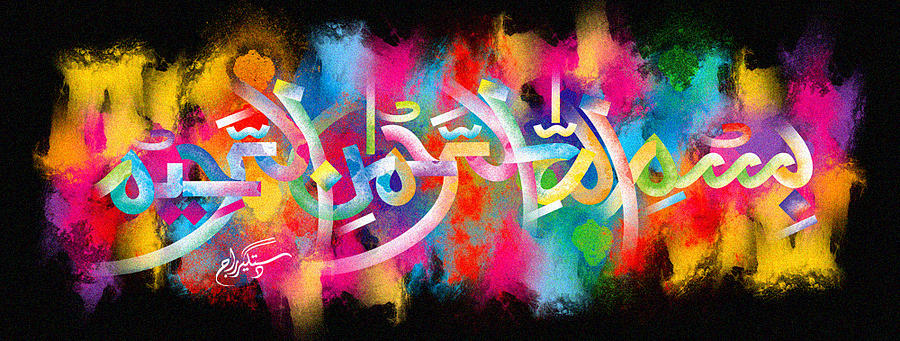   A Second Miracle Clementine of 18th December 2015The Exclusive Islamic Miracle Photographs of Dr Umar Elahi AzamSaturday 19th December 2015Manchester, UKIntroductionThis second clementine also displayed The Name of Allah  once on its external surface.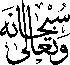 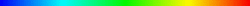 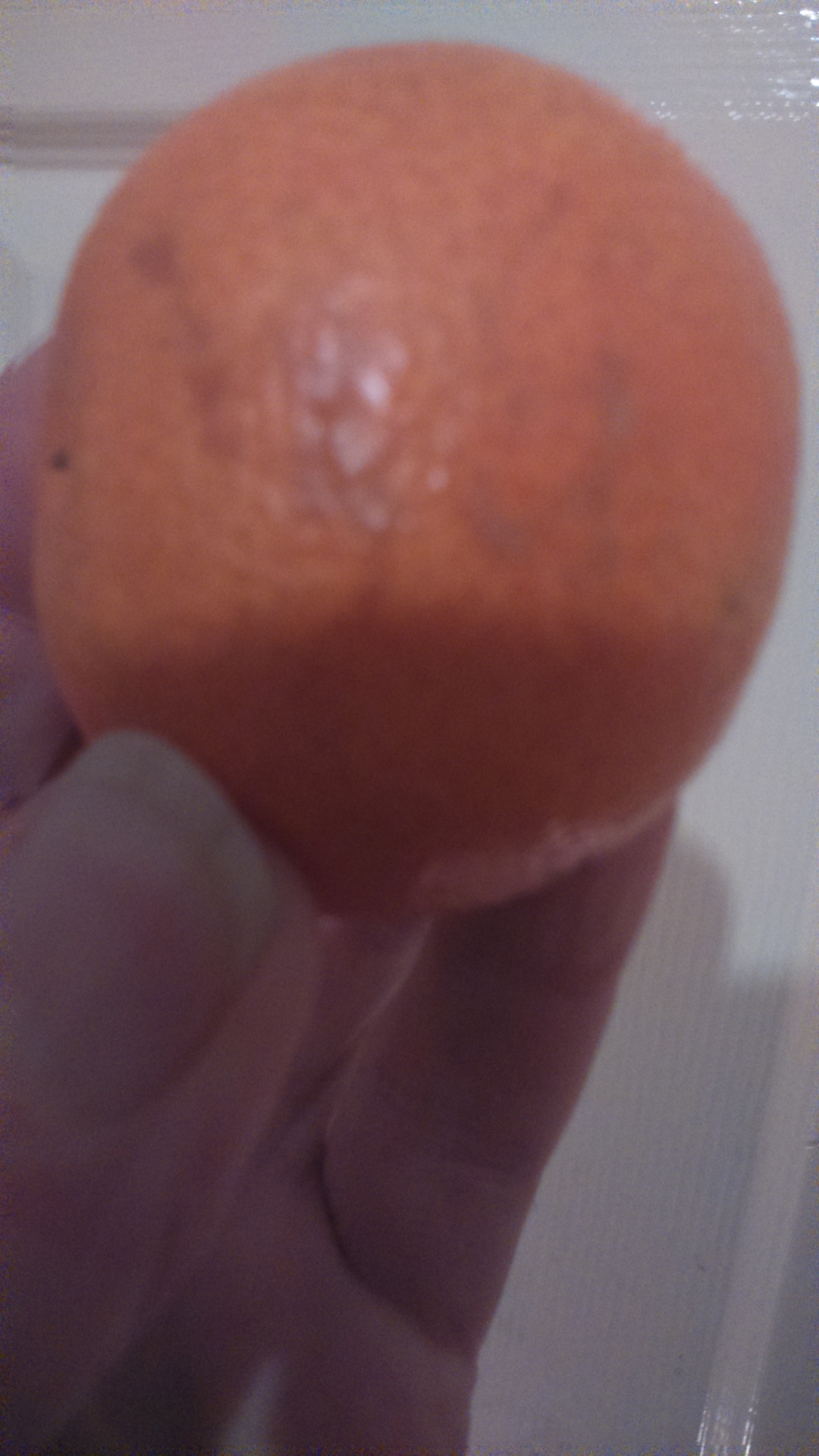 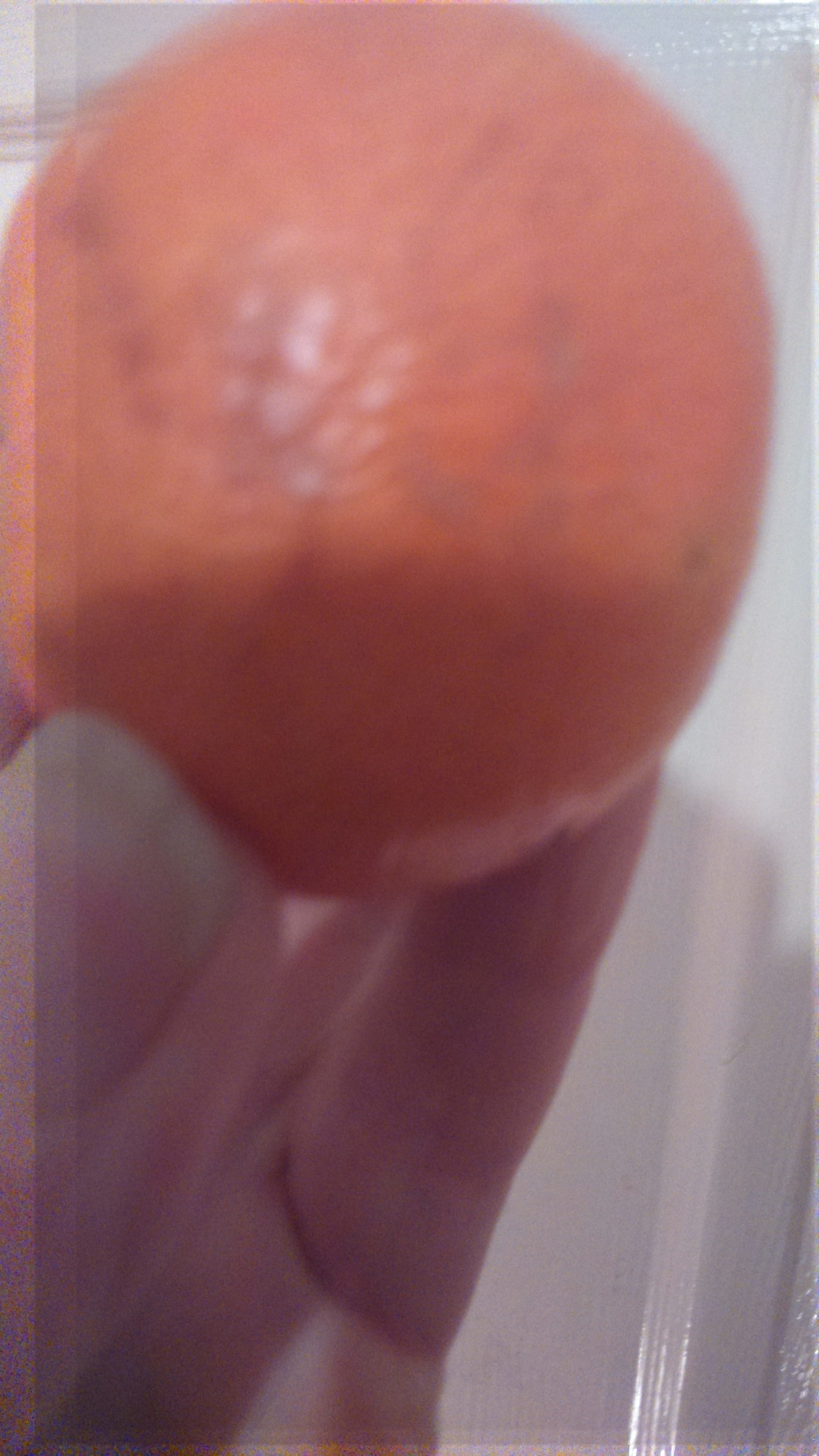 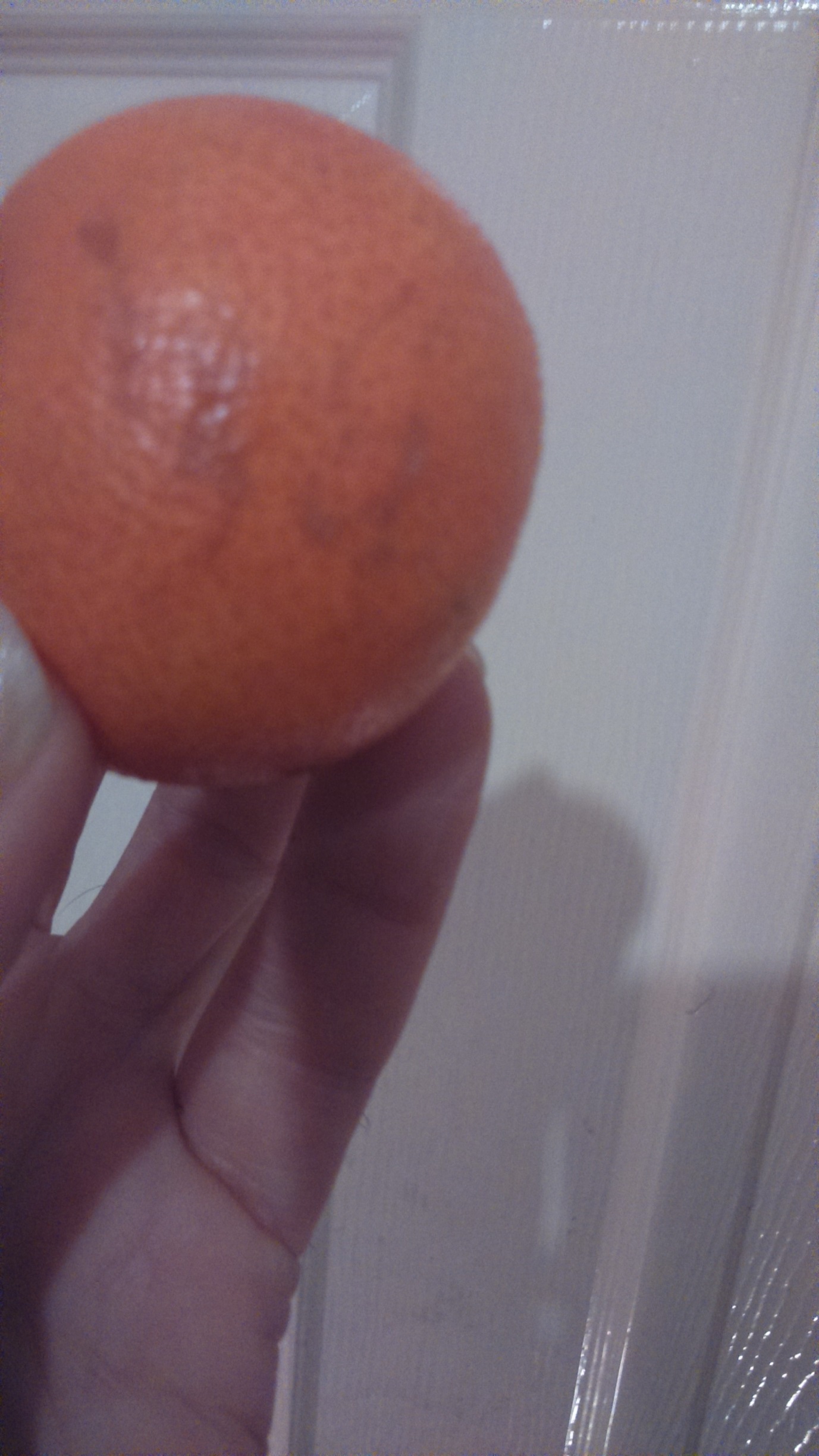 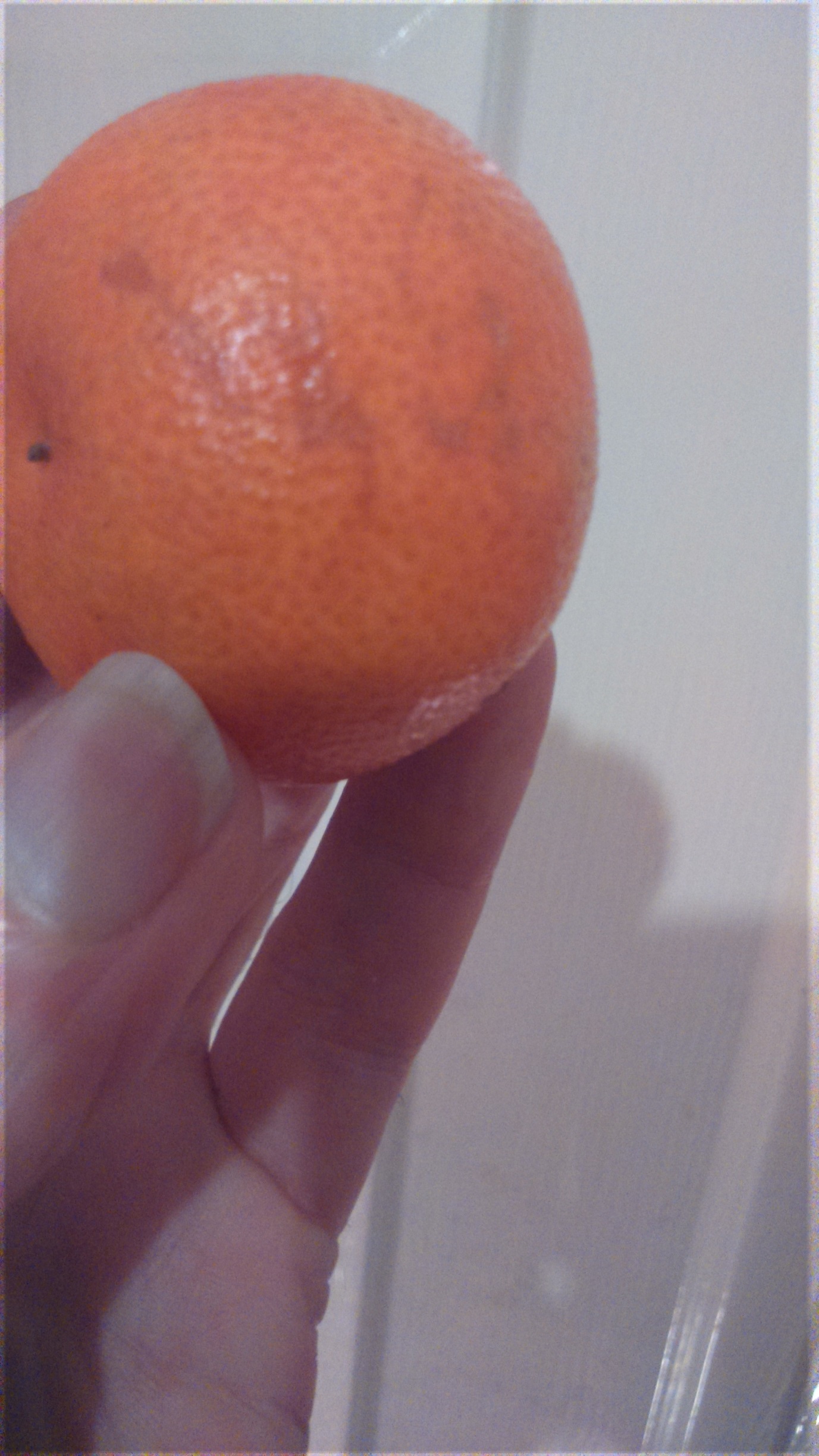 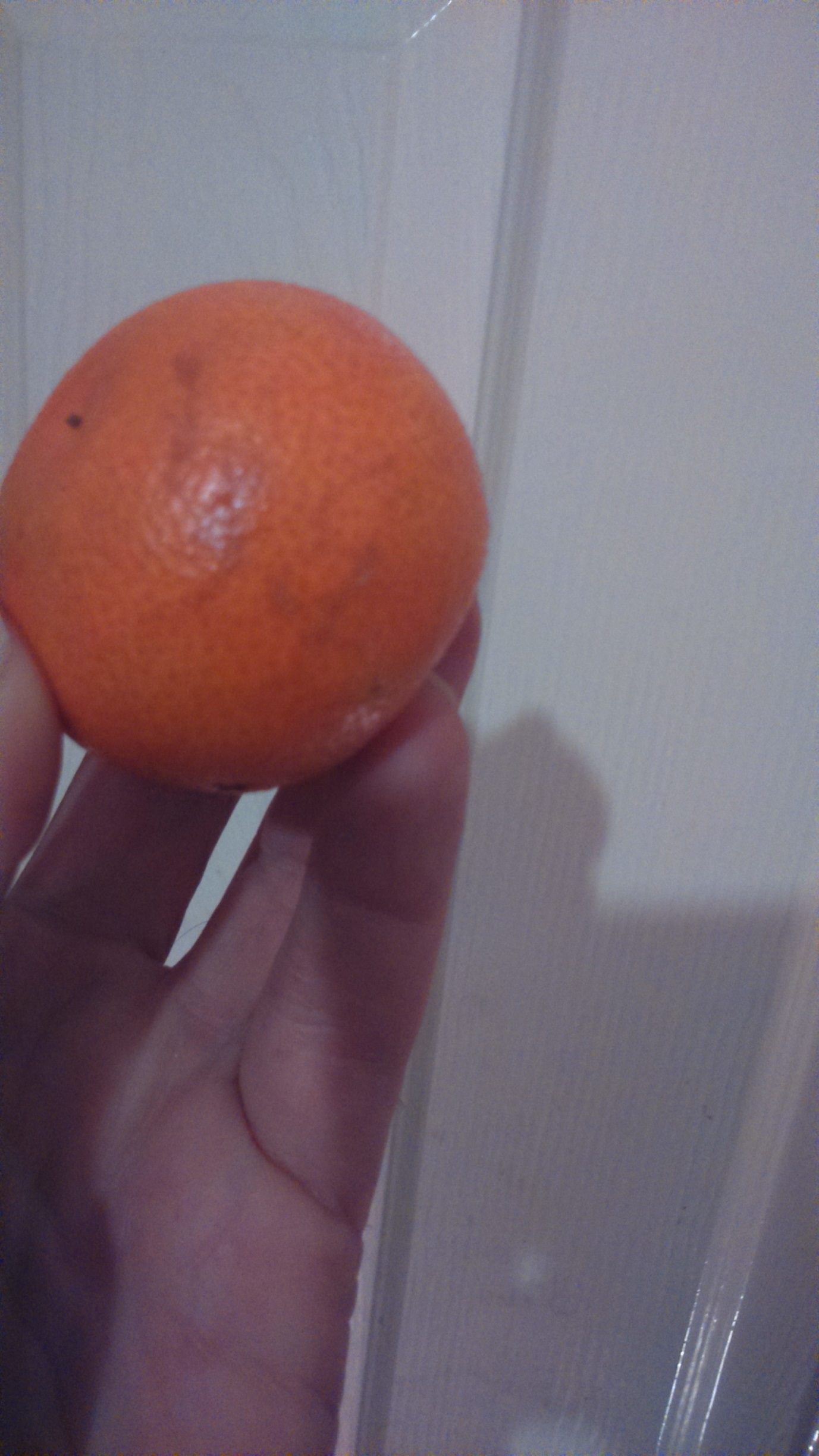 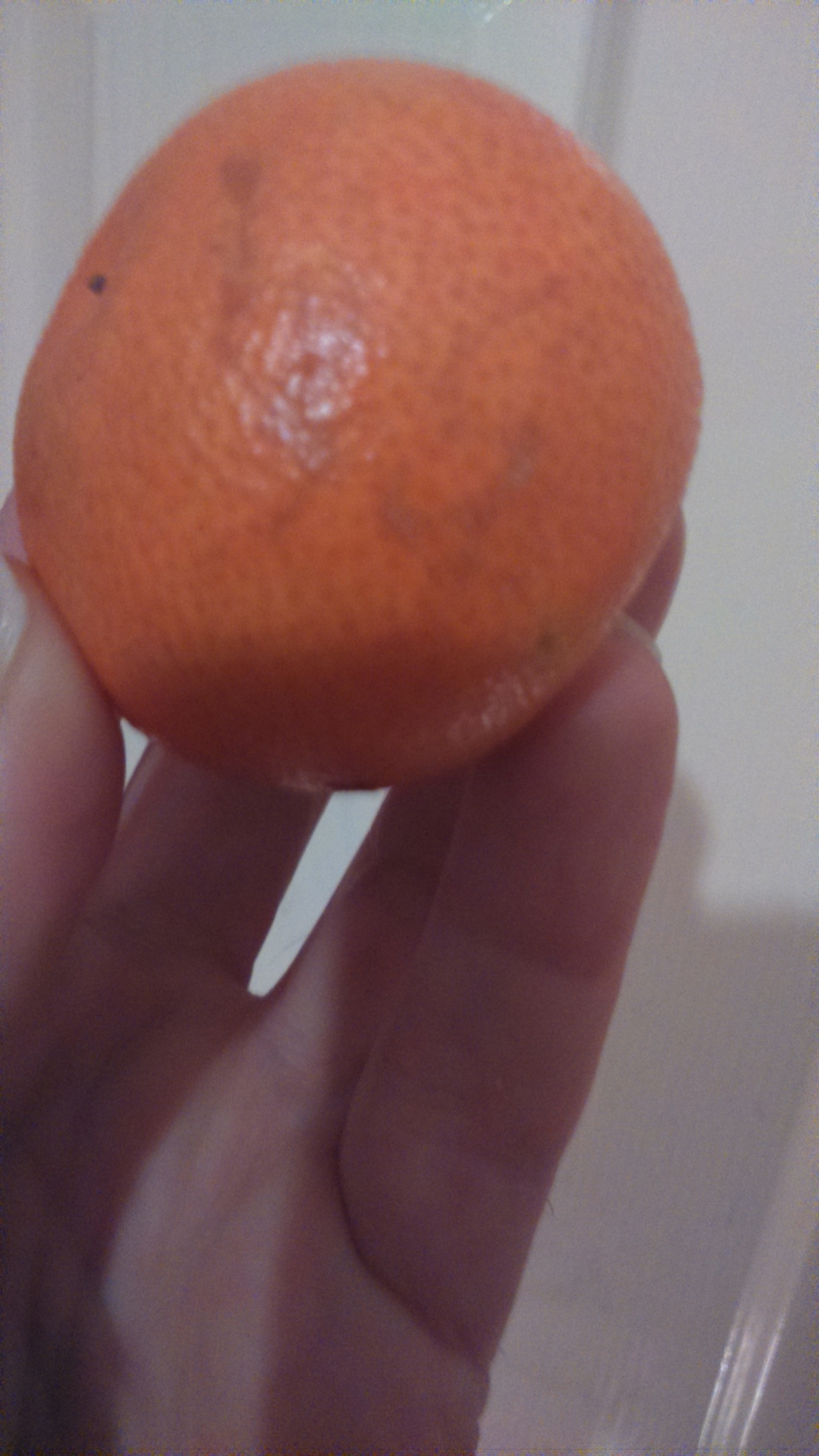 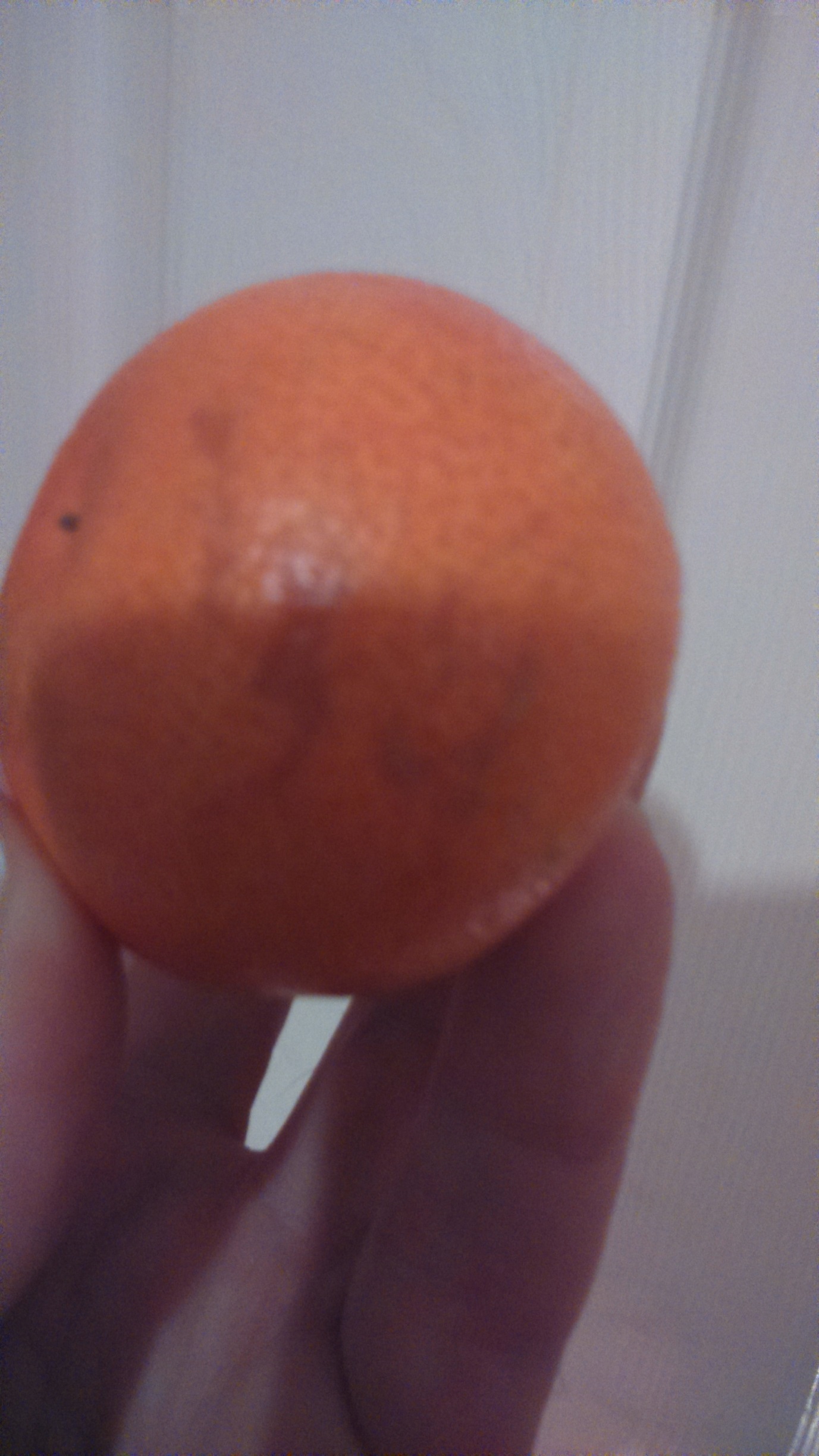 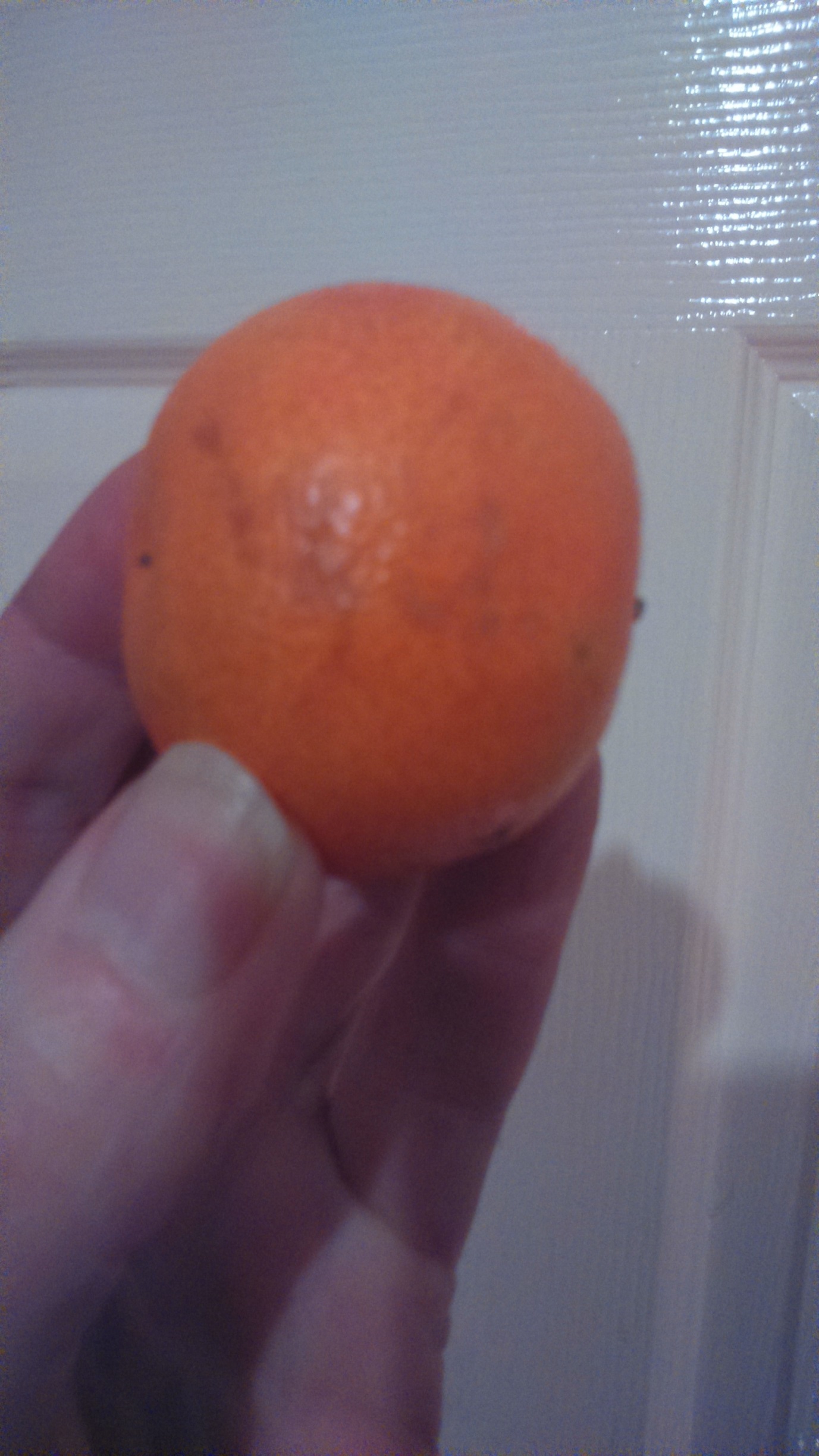 